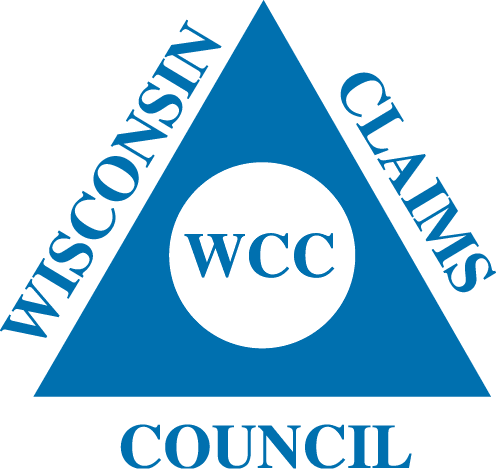 WISCONSIN CLAIMS COUNCIL REGISTRATION FORMCompany Name: _____________________________________________________________Names of Attendees: ___________________________________________________________________________________________________________________________________________________________________________________________________________________________________________________________________________________________Seminar you are attending: _____________________________________________________Member Companies:Number of People Attending: ________ (X) $40.00 each = $___________Payment EnclosedNon-Member Companies:Number of People Attending: ________ (X) $50.00 each = $____________Payment EnclosedPlease Make Checks Payable to:   or Wisconsin Claims CouncilMail to:Wisconsin Claims CouncilC/O Sean SeversonPO Box 1029Fond du Lac, WI 54935Find us on Facebook, Twitter@WIClaimsCouncil and www.wisccc.com